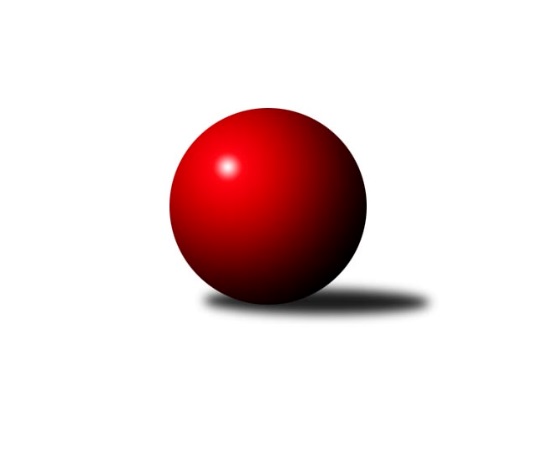 Č.18Ročník 2018/2019	4.5.2024 Zlínský krajský přebor 2018/2019Statistika 18. kolaTabulka družstev:		družstvo	záp	výh	rem	proh	skore	sety	průměr	body	plné	dorážka	chyby	1.	TJ Bojkovice Krons	16	14	0	2	97.0 : 31.0 	(121.5 : 70.5)	2604	28	1787	817	33	2.	TJ Kelč	16	12	0	4	77.0 : 51.0 	(115.5 : 76.5)	2565	24	1752	813	37	3.	KK Camo Slavičín A	17	11	1	5	81.5 : 54.5 	(118.5 : 85.5)	2551	23	1765	787	36.3	4.	TJ Gumárny Zubří	17	10	1	6	79.0 : 57.0 	(117.0 : 87.0)	2524	21	1765	759	36.6	5.	TJ Valašské Meziříčí B	17	9	0	8	75.5 : 60.5 	(101.0 : 103.0)	2532	18	1752	779	39.3	6.	TJ Valašské Meziříčí C	17	7	1	9	63.5 : 72.5 	(96.0 : 108.0)	2496	15	1758	738	49.5	7.	KK Kroměříž	17	7	1	9	63.0 : 73.0 	(98.5 : 105.5)	2496	15	1745	751	50.9	8.	SC Bylnice	17	7	1	9	59.0 : 77.0 	(95.5 : 108.5)	2500	15	1757	743	38.7	9.	KC Zlín C	17	7	0	10	60.5 : 75.5 	(90.5 : 113.5)	2468	14	1707	761	42.9	10.	VKK Vsetín C	16	6	0	10	53.0 : 75.0 	(86.0 : 106.0)	2451	12	1722	729	44.6	11.	TJ Sokol Machová B	17	6	0	11	60.5 : 75.5 	(100.0 : 104.0)	2502	12	1728	774	45.5	12.	VKK Vsetín B	16	5	0	11	50.0 : 78.0 	(80.0 : 112.0)	2444	10	1717	728	45.4	13.	KK Camo Slavičín B	16	4	1	11	44.5 : 83.5 	(76.0 : 116.0)	2464	9	1733	731	50.3Tabulka doma:		družstvo	záp	výh	rem	proh	skore	sety	průměr	body	maximum	minimum	1.	TJ Gumárny Zubří	9	8	0	1	54.0 : 18.0 	(75.5 : 32.5)	2498	16	2588	2402	2.	TJ Bojkovice Krons	8	7	0	1	48.0 : 16.0 	(61.5 : 34.5)	2714	14	2832	2636	3.	TJ Kelč	8	7	0	1	42.5 : 21.5 	(63.0 : 33.0)	2552	14	2635	2434	4.	KK Kroměříž	9	6	1	2	41.5 : 30.5 	(59.5 : 48.5)	2444	13	2512	2362	5.	KK Camo Slavičín A	8	6	0	2	39.5 : 24.5 	(57.5 : 38.5)	2577	12	2677	2509	6.	TJ Valašské Meziříčí B	9	6	0	3	47.0 : 25.0 	(60.0 : 48.0)	2632	12	2737	2535	7.	SC Bylnice	8	5	0	3	32.5 : 31.5 	(51.5 : 44.5)	2530	10	2597	2457	8.	VKK Vsetín C	8	5	0	3	31.5 : 32.5 	(44.5 : 51.5)	2495	10	2570	2382	9.	TJ Valašské Meziříčí C	9	4	1	4	38.0 : 34.0 	(54.5 : 53.5)	2576	9	2646	2472	10.	TJ Sokol Machová B	7	4	0	3	31.0 : 25.0 	(46.0 : 38.0)	2550	8	2586	2516	11.	VKK Vsetín B	8	4	0	4	31.0 : 33.0 	(46.5 : 49.5)	2503	8	2578	2396	12.	KK Camo Slavičín B	8	3	1	4	27.5 : 36.5 	(43.5 : 52.5)	2510	7	2622	2425	13.	KC Zlín C	9	3	0	6	30.5 : 41.5 	(44.5 : 63.5)	2454	6	2559	2368Tabulka venku:		družstvo	záp	výh	rem	proh	skore	sety	průměr	body	maximum	minimum	1.	TJ Bojkovice Krons	8	7	0	1	49.0 : 15.0 	(60.0 : 36.0)	2589	14	2730	2433	2.	KK Camo Slavičín A	9	5	1	3	42.0 : 30.0 	(61.0 : 47.0)	2554	11	2728	2382	3.	TJ Kelč	8	5	0	3	34.5 : 29.5 	(52.5 : 43.5)	2567	10	2671	2462	4.	KC Zlín C	8	4	0	4	30.0 : 34.0 	(46.0 : 50.0)	2470	8	2639	2351	5.	TJ Valašské Meziříčí B	8	3	0	5	28.5 : 35.5 	(41.0 : 55.0)	2517	6	2640	2310	6.	TJ Valašské Meziříčí C	8	3	0	5	25.5 : 38.5 	(41.5 : 54.5)	2504	6	2636	2377	7.	TJ Gumárny Zubří	8	2	1	5	25.0 : 39.0 	(41.5 : 54.5)	2528	5	2681	2389	8.	SC Bylnice	9	2	1	6	26.5 : 45.5 	(44.0 : 64.0)	2498	5	2596	2390	9.	TJ Sokol Machová B	10	2	0	8	29.5 : 50.5 	(54.0 : 66.0)	2494	4	2632	2369	10.	VKK Vsetín C	8	1	0	7	21.5 : 42.5 	(41.5 : 54.5)	2457	2	2589	2319	11.	KK Kroměříž	8	1	0	7	21.5 : 42.5 	(39.0 : 57.0)	2505	2	2664	2396	12.	VKK Vsetín B	8	1	0	7	19.0 : 45.0 	(33.5 : 62.5)	2452	2	2571	2315	13.	KK Camo Slavičín B	8	1	0	7	17.0 : 47.0 	(32.5 : 63.5)	2458	2	2547	2391Tabulka podzimní části:		družstvo	záp	výh	rem	proh	skore	sety	průměr	body	doma	venku	1.	TJ Bojkovice Krons	12	10	0	2	72.0 : 24.0 	(91.0 : 53.0)	2611	20 	5 	0 	1 	5 	0 	1	2.	KK Camo Slavičín A	12	8	1	3	62.5 : 33.5 	(90.5 : 53.5)	2548	17 	4 	0 	1 	4 	1 	2	3.	TJ Kelč	12	8	0	4	55.5 : 40.5 	(84.5 : 59.5)	2550	16 	6 	0 	1 	2 	0 	3	4.	TJ Gumárny Zubří	12	7	1	4	55.0 : 41.0 	(82.0 : 62.0)	2513	15 	6 	0 	1 	1 	1 	3	5.	SC Bylnice	12	6	1	5	47.5 : 48.5 	(70.0 : 74.0)	2529	13 	4 	0 	1 	2 	1 	4	6.	TJ Valašské Meziříčí B	12	6	0	6	51.5 : 44.5 	(66.0 : 78.0)	2528	12 	4 	0 	2 	2 	0 	4	7.	KK Kroměříž	12	5	1	6	44.0 : 52.0 	(65.5 : 78.5)	2476	11 	5 	1 	1 	0 	0 	5	8.	TJ Sokol Machová B	12	5	0	7	43.0 : 53.0 	(72.0 : 72.0)	2471	10 	3 	0 	2 	2 	0 	5	9.	KC Zlín C	12	5	0	7	42.0 : 54.0 	(65.5 : 78.5)	2468	10 	2 	0 	4 	3 	0 	3	10.	TJ Valašské Meziříčí C	12	4	1	7	42.5 : 53.5 	(67.0 : 77.0)	2509	9 	2 	1 	3 	2 	0 	4	11.	KK Camo Slavičín B	12	4	1	7	35.5 : 60.5 	(59.0 : 85.0)	2467	9 	3 	1 	2 	1 	0 	5	12.	VKK Vsetín B	12	4	0	8	39.0 : 57.0 	(60.0 : 84.0)	2458	8 	3 	0 	3 	1 	0 	5	13.	VKK Vsetín C	12	3	0	9	34.0 : 62.0 	(63.0 : 81.0)	2426	6 	3 	0 	3 	0 	0 	6Tabulka jarní části:		družstvo	záp	výh	rem	proh	skore	sety	průměr	body	doma	venku	1.	TJ Bojkovice Krons	4	4	0	0	25.0 : 7.0 	(30.5 : 17.5)	2632	8 	2 	0 	0 	2 	0 	0 	2.	TJ Kelč	4	4	0	0	21.5 : 10.5 	(31.0 : 17.0)	2597	8 	1 	0 	0 	3 	0 	0 	3.	VKK Vsetín C	4	3	0	1	19.0 : 13.0 	(23.0 : 25.0)	2558	6 	2 	0 	0 	1 	0 	1 	4.	TJ Valašské Meziříčí B	5	3	0	2	24.0 : 16.0 	(35.0 : 25.0)	2576	6 	2 	0 	1 	1 	0 	1 	5.	TJ Gumárny Zubří	5	3	0	2	24.0 : 16.0 	(35.0 : 25.0)	2557	6 	2 	0 	0 	1 	0 	2 	6.	TJ Valašské Meziříčí C	5	3	0	2	21.0 : 19.0 	(29.0 : 31.0)	2522	6 	2 	0 	1 	1 	0 	1 	7.	KK Camo Slavičín A	5	3	0	2	19.0 : 21.0 	(28.0 : 32.0)	2556	6 	2 	0 	1 	1 	0 	1 	8.	KK Kroměříž	5	2	0	3	19.0 : 21.0 	(33.0 : 27.0)	2534	4 	1 	0 	1 	1 	0 	2 	9.	KC Zlín C	5	2	0	3	18.5 : 21.5 	(25.0 : 35.0)	2532	4 	1 	0 	2 	1 	0 	1 	10.	VKK Vsetín B	4	1	0	3	11.0 : 21.0 	(20.0 : 28.0)	2430	2 	1 	0 	1 	0 	0 	2 	11.	TJ Sokol Machová B	5	1	0	4	17.5 : 22.5 	(28.0 : 32.0)	2561	2 	1 	0 	1 	0 	0 	3 	12.	SC Bylnice	5	1	0	4	11.5 : 28.5 	(25.5 : 34.5)	2450	2 	1 	0 	2 	0 	0 	2 	13.	KK Camo Slavičín B	4	0	0	4	9.0 : 23.0 	(17.0 : 31.0)	2497	0 	0 	0 	2 	0 	0 	2 Zisk bodů pro družstvo:		jméno hráče	družstvo	body	zápasy	v %	dílčí body	sety	v %	1.	Pavel Chvatík 	TJ Kelč 	14	/	16	(88%)	27	/	32	(84%)	2.	Jiří Kafka 	TJ Bojkovice Krons 	13	/	15	(87%)	20	/	30	(67%)	3.	Petr Bařinka 	TJ Bojkovice Krons 	13	/	16	(81%)	25	/	32	(78%)	4.	Miroslav Macháček 	TJ Gumárny Zubří 	13	/	16	(81%)	25	/	32	(78%)	5.	Zdeněk Gajda 	KK Camo Slavičín A 	12	/	15	(80%)	23	/	30	(77%)	6.	Libor Pekárek 	KK Camo Slavičín A 	12	/	16	(75%)	23	/	32	(72%)	7.	Radek Vetyška 	TJ Gumárny Zubří 	12	/	17	(71%)	24	/	34	(71%)	8.	Pavel Milo 	TJ Valašské Meziříčí B 	12	/	17	(71%)	16	/	34	(47%)	9.	Petr Pavelka 	TJ Kelč 	11.5	/	15	(77%)	25	/	30	(83%)	10.	Jiří Zimek 	TJ Bojkovice Krons 	11	/	14	(79%)	20	/	28	(71%)	11.	Jiří Fryštacký 	TJ Sokol Machová B 	11	/	16	(69%)	20	/	32	(63%)	12.	Jana Jiříčková 	TJ Bojkovice Krons 	10	/	11	(91%)	15.5	/	22	(70%)	13.	Jindřich Cahlík 	TJ Valašské Meziříčí C 	10	/	14	(71%)	21	/	28	(75%)	14.	Martin Kuropata 	TJ Valašské Meziříčí B 	10	/	14	(71%)	14	/	28	(50%)	15.	Vladimír Pecl 	SC Bylnice 	10	/	15	(67%)	20	/	30	(67%)	16.	Milan Klanica 	TJ Valašské Meziříčí C 	10	/	16	(63%)	15	/	32	(47%)	17.	Leoš Hamrlíček 	TJ Sokol Machová B 	10	/	17	(59%)	19	/	34	(56%)	18.	Karel Kabela 	KK Camo Slavičín A 	9.5	/	14	(68%)	17	/	28	(61%)	19.	Lubomír Zábel 	SC Bylnice 	9.5	/	16	(59%)	19	/	32	(59%)	20.	Tomáš Vybíral 	TJ Kelč 	9	/	13	(69%)	17.5	/	26	(67%)	21.	Miroslav Pavelka 	TJ Kelč 	9	/	14	(64%)	17	/	28	(61%)	22.	Lenka Haboňová 	KK Kroměříž 	9	/	15	(60%)	19	/	30	(63%)	23.	Lukáš Michalík 	TJ Sokol Machová B 	9	/	15	(60%)	15	/	30	(50%)	24.	Alois Beňo 	SC Bylnice 	9	/	16	(56%)	20	/	32	(63%)	25.	Rudolf Fojtík 	KK Camo Slavičín B 	9	/	16	(56%)	17	/	32	(53%)	26.	Petr Dvořáček 	VKK Vsetín B 	9	/	16	(56%)	16	/	32	(50%)	27.	Miroslav Kubík 	VKK Vsetín B 	9	/	16	(56%)	13	/	32	(41%)	28.	Bohumil Fryštacký 	TJ Sokol Machová B 	9	/	17	(53%)	21	/	34	(62%)	29.	Radim Metelka 	VKK Vsetín C 	8.5	/	13	(65%)	14.5	/	26	(56%)	30.	Radek Ingr 	KK Kroměříž 	8	/	13	(62%)	15	/	26	(58%)	31.	Miroslav Kašík 	VKK Vsetín C 	8	/	13	(62%)	13	/	26	(50%)	32.	Miloš Jandík 	TJ Valašské Meziříčí B 	8	/	14	(57%)	15	/	28	(54%)	33.	Robert Řihák 	KK Camo Slavičín B 	8	/	14	(57%)	13.5	/	28	(48%)	34.	František Fojtík 	TJ Valašské Meziříčí C 	8	/	15	(53%)	15	/	30	(50%)	35.	Petr Boček 	KK Kroměříž 	8	/	16	(50%)	16.5	/	32	(52%)	36.	Josef Bařinka 	SC Bylnice 	8	/	17	(47%)	16.5	/	34	(49%)	37.	Miroslav Volek 	TJ Valašské Meziříčí B 	7.5	/	9	(83%)	15	/	18	(83%)	38.	Petr Trefil 	KK Camo Slavičín B 	7.5	/	13	(58%)	17	/	26	(65%)	39.	Václav Zeman 	TJ Gumárny Zubří 	7	/	10	(70%)	10	/	20	(50%)	40.	Lucie Šťastná 	TJ Valašské Meziříčí B 	7	/	11	(64%)	13	/	22	(59%)	41.	Ludmila Mifková 	TJ Bojkovice Krons 	7	/	12	(58%)	13	/	24	(54%)	42.	Josef Číž 	KK Camo Slavičín A 	7	/	13	(54%)	15	/	26	(58%)	43.	Martin Hradský 	TJ Bojkovice Krons 	7	/	14	(50%)	13.5	/	28	(48%)	44.	Miloslav Plesník 	TJ Valašské Meziříčí B 	7	/	15	(47%)	13	/	30	(43%)	45.	Jaroslav Trochta 	KC Zlín C 	7	/	15	(47%)	12	/	30	(40%)	46.	Jaroslav Fojtů 	VKK Vsetín B 	6	/	14	(43%)	14	/	28	(50%)	47.	Vlastimil Kancner 	VKK Vsetín B 	6	/	15	(40%)	12.5	/	30	(42%)	48.	Martin Kovács 	VKK Vsetín C 	6	/	16	(38%)	14	/	32	(44%)	49.	Petr Maňák 	TJ Valašské Meziříčí C 	6	/	16	(38%)	13.5	/	32	(42%)	50.	Tomáš Kejík 	KK Kroměříž 	5	/	5	(100%)	10	/	10	(100%)	51.	Dalibor Tuček 	TJ Valašské Meziříčí B 	5	/	5	(100%)	9	/	10	(90%)	52.	Robert Jurajda 	TJ Gumárny Zubří 	5	/	5	(100%)	8	/	10	(80%)	53.	Petr Mňačko 	KC Zlín C 	5	/	6	(83%)	8.5	/	12	(71%)	54.	Samuel Kliment 	KC Zlín C 	5	/	8	(63%)	10	/	16	(63%)	55.	Daniel Mach 	KK Kroměříž 	5	/	8	(63%)	9	/	16	(56%)	56.	Petr Peléšek 	KK Camo Slavičín A 	5	/	9	(56%)	8	/	18	(44%)	57.	Ota Adámek 	TJ Gumárny Zubří 	5	/	11	(45%)	12	/	22	(55%)	58.	Radek Rak 	KK Camo Slavičín A 	5	/	11	(45%)	12	/	22	(55%)	59.	Erik Jadavan 	KK Camo Slavičín A 	5	/	13	(38%)	14.5	/	26	(56%)	60.	Pavel Struhař 	KC Zlín C 	4.5	/	8	(56%)	8.5	/	16	(53%)	61.	Jiří Michalík 	TJ Sokol Machová B 	4.5	/	12	(38%)	8	/	24	(33%)	62.	Zdeněk Chvatík 	TJ Kelč 	4.5	/	14	(32%)	9	/	28	(32%)	63.	Pavel Vyskočil 	KK Kroměříž 	4.5	/	17	(26%)	8	/	34	(24%)	64.	Jaroslav Pavlát 	TJ Gumárny Zubří 	4	/	5	(80%)	6	/	10	(60%)	65.	Miroslav Polášek 	KC Zlín C 	4	/	5	(80%)	6	/	10	(60%)	66.	Filip Vrzala 	KC Zlín C 	4	/	8	(50%)	6	/	16	(38%)	67.	Richard Ťulpa 	KK Camo Slavičín A 	4	/	8	(50%)	5	/	16	(31%)	68.	Lumír Navrátil 	TJ Bojkovice Krons 	4	/	9	(44%)	9	/	18	(50%)	69.	Radek Olejník 	TJ Valašské Meziříčí C 	4	/	9	(44%)	8	/	18	(44%)	70.	Michal Trochta 	VKK Vsetín C 	4	/	10	(40%)	9.5	/	20	(48%)	71.	Karel Navrátil 	VKK Vsetín C 	4	/	10	(40%)	7.5	/	20	(38%)	72.	Pavel Sláma 	KK Camo Slavičín B 	4	/	11	(36%)	8.5	/	22	(39%)	73.	Petr Jandík 	TJ Valašské Meziříčí C 	4	/	11	(36%)	7	/	22	(32%)	74.	Vlastimil Struhař 	VKK Vsetín B 	4	/	13	(31%)	8	/	26	(31%)	75.	Lenka Kotrlová 	VKK Vsetín C 	3.5	/	11	(32%)	10	/	22	(45%)	76.	Stanislav Horečný 	SC Bylnice 	3.5	/	14	(25%)	8	/	28	(29%)	77.	Lucie Oriňáková 	VKK Vsetín B 	3	/	3	(100%)	5	/	6	(83%)	78.	Josef Vaculík 	KK Kroměříž 	3	/	5	(60%)	5	/	10	(50%)	79.	Lubomír Krupa 	TJ Gumárny Zubří 	3	/	8	(38%)	7.5	/	16	(47%)	80.	Petra Šustková 	KC Zlín C 	3	/	9	(33%)	7	/	18	(39%)	81.	Ondřej Fojtík 	KK Camo Slavičín B 	3	/	9	(33%)	5.5	/	18	(31%)	82.	Lukáš Trochta 	KC Zlín C 	3	/	9	(33%)	5	/	18	(28%)	83.	Jiří Plášek 	VKK Vsetín C 	3	/	10	(30%)	9	/	20	(45%)	84.	Antonín Plesník 	TJ Kelč 	3	/	12	(25%)	11	/	24	(46%)	85.	Lucie Hanzelová 	VKK Vsetín B 	3	/	12	(25%)	7.5	/	24	(31%)	86.	Ivana Bartošová 	KK Camo Slavičín B 	3	/	13	(23%)	6.5	/	26	(25%)	87.	Petr Polách 	TJ Gumárny Zubří 	2	/	2	(100%)	3	/	4	(75%)	88.	Adriana Svobodová 	KC Zlín C 	2	/	2	(100%)	3	/	4	(75%)	89.	Adam Kalina 	TJ Bojkovice Krons 	2	/	2	(100%)	2	/	4	(50%)	90.	Martin Čaněk 	KC Zlín C 	2	/	4	(50%)	5	/	8	(63%)	91.	Petra Oriňáková 	VKK Vsetín B 	2	/	4	(50%)	5	/	8	(63%)	92.	Jaroslav Adam 	TJ Gumárny Zubří 	2	/	4	(50%)	4	/	8	(50%)	93.	Roman Janošek 	TJ Gumárny Zubří 	2	/	4	(50%)	3.5	/	8	(44%)	94.	František Nedopil 	KK Kroměříž 	2	/	5	(40%)	5	/	10	(50%)	95.	Josef Konvičný 	TJ Valašské Meziříčí C 	2	/	5	(40%)	4	/	10	(40%)	96.	Jiří Satinský 	TJ Valašské Meziříčí B 	2	/	5	(40%)	2	/	10	(20%)	97.	Ondřej Masař 	SC Bylnice 	2	/	6	(33%)	4	/	12	(33%)	98.	Radek Husek 	TJ Sokol Machová B 	2	/	8	(25%)	7	/	16	(44%)	99.	Natálie Trochtová 	KC Zlín C 	2	/	8	(25%)	6.5	/	16	(41%)	100.	Petr Spurný 	VKK Vsetín C 	2	/	8	(25%)	3.5	/	16	(22%)	101.	Josef Gassmann 	TJ Kelč 	2	/	10	(20%)	8	/	20	(40%)	102.	Pavla Žádníková 	KC Zlín C 	2	/	11	(18%)	7	/	22	(32%)	103.	Jiří Pavlík 	TJ Valašské Meziříčí C 	1.5	/	6	(25%)	3.5	/	12	(29%)	104.	Jaroslav Sojka 	TJ Bojkovice Krons 	1	/	1	(100%)	1.5	/	2	(75%)	105.	Lumír Navrátil 	TJ Bojkovice Krons 	1	/	1	(100%)	1	/	2	(50%)	106.	Radim Krůpa 	TJ Gumárny Zubří 	1	/	2	(50%)	3	/	4	(75%)	107.	Vladimír Čech 	KC Zlín C 	1	/	2	(50%)	3	/	4	(75%)	108.	Martin Štěpánek 	TJ Gumárny Zubří 	1	/	2	(50%)	1	/	4	(25%)	109.	Ladislav Strnad 	SC Bylnice 	1	/	2	(50%)	1	/	4	(25%)	110.	Jaroslav Zajíček 	TJ Valašské Meziříčí C 	1	/	3	(33%)	2	/	6	(33%)	111.	Věra Skoumalová 	KC Zlín C 	1	/	3	(33%)	1	/	6	(17%)	112.	Miroslav Ševeček 	TJ Sokol Machová B 	1	/	4	(25%)	4	/	8	(50%)	113.	Petr Tomášek 	TJ Valašské Meziříčí B 	1	/	4	(25%)	4	/	8	(50%)	114.	Martina Zatloukalová 	TJ Sokol Machová B 	1	/	4	(25%)	3	/	8	(38%)	115.	Karel Skoumal 	KC Zlín C 	1	/	4	(25%)	2	/	8	(25%)	116.	Jaroslav Pavlík 	KK Kroměříž 	1	/	5	(20%)	5	/	10	(50%)	117.	Ludmila Satinská 	TJ Valašské Meziříčí B 	1	/	5	(20%)	5	/	10	(50%)	118.	Oldřich Křen 	KK Kroměříž 	1	/	5	(20%)	2	/	10	(20%)	119.	Šárka Drahotuská 	TJ Sokol Machová B 	1	/	5	(20%)	2	/	10	(20%)	120.	Petr Pavlíček 	TJ Gumárny Zubří 	1	/	6	(17%)	4	/	12	(33%)	121.	Jaroslav Jurka 	TJ Gumárny Zubří 	1	/	10	(10%)	6	/	20	(30%)	122.	Martin Novotný 	KK Kroměříž 	0.5	/	3	(17%)	3	/	6	(50%)	123.	Aneta Šutariková 	VKK Vsetín C 	0	/	1	(0%)	1	/	2	(50%)	124.	Michal Ondrušek 	TJ Bojkovice Krons 	0	/	1	(0%)	1	/	2	(50%)	125.	Margita Fryštacká 	TJ Sokol Machová B 	0	/	1	(0%)	0	/	2	(0%)	126.	Jiří Dolák 	VKK Vsetín B 	0	/	1	(0%)	0	/	2	(0%)	127.	Jan Bambuch 	KK Kroměříž 	0	/	1	(0%)	0	/	2	(0%)	128.	Ondřej Rathúský 	KK Kroměříž 	0	/	1	(0%)	0	/	2	(0%)	129.	Milan Bělohlávek 	TJ Valašské Meziříčí C 	0	/	1	(0%)	0	/	2	(0%)	130.	Eva Hajdová 	VKK Vsetín B 	0	/	2	(0%)	2	/	4	(50%)	131.	Tadeáš Bátla 	VKK Vsetín B 	0	/	2	(0%)	0	/	4	(0%)	132.	Ondřej Novák 	SC Bylnice 	0	/	2	(0%)	0	/	4	(0%)	133.	Roman Škrabal 	TJ Sokol Machová B 	0	/	3	(0%)	1	/	6	(17%)	134.	Stanislav Poledňák 	KK Kroměříž 	0	/	3	(0%)	1	/	6	(17%)	135.	Libor Horák 	TJ Valašské Meziříčí B 	0	/	4	(0%)	0	/	8	(0%)	136.	Dušan Tománek 	KK Camo Slavičín B 	0	/	8	(0%)	2	/	16	(13%)	137.	Petr Hanousek 	KK Camo Slavičín B 	0	/	9	(0%)	4	/	18	(22%)	138.	Jaroslav Slováček 	SC Bylnice 	0	/	13	(0%)	7	/	26	(27%)Průměry na kuželnách:		kuželna	průměr	plné	dorážka	chyby	výkon na hráče	1.	TJ Bojkovice Krons, 1-2	2657	1815	841	37.3	(442.8)	2.	TJ Valašské Meziříčí, 1-4	2592	1802	790	46.1	(432.2)	3.	TJ Sokol Machová, 1-4	2545	1772	772	46.0	(424.2)	4.	KK Slavičín, 1-2	2539	1762	776	41.1	(423.2)	5.	TJ Kelč, 1-2	2525	1737	787	37.3	(420.9)	6.	TJ Zbrojovka Vsetín, 1-4	2509	1739	769	38.6	(418.2)	7.	KC Zlín, 1-4	2472	1716	756	45.4	(412.2)	8.	TJ Gumárny Zubří, 1-4	2436	1706	730	40.6	(406.2)	9.	KK Kroměříž, 1-4	2418	1701	717	51.6	(403.1)	10.	- volno -, 1-4	0	0	0	0.0	(0.0)Nejlepší výkony na kuželnách:TJ Bojkovice Krons, 1-2TJ Bojkovice Krons	2832	16. kolo	Libor Pekárek 	KK Camo Slavičín A	510	5. koloTJ Bojkovice Krons	2768	12. kolo	Martin Hradský 	TJ Bojkovice Krons	497	1. koloKK Camo Slavičín A	2728	5. kolo	Petr Bařinka 	TJ Bojkovice Krons	495	16. koloTJ Bojkovice Krons	2723	7. kolo	Martin Hradský 	TJ Bojkovice Krons	494	16. koloTJ Bojkovice Krons	2722	1. kolo	Ludmila Mifková 	TJ Bojkovice Krons	489	16. koloTJ Bojkovice Krons	2711	4. kolo	Jana Jiříčková 	TJ Bojkovice Krons	486	4. koloTJ Bojkovice Krons	2681	9. kolo	Martin Hradský 	TJ Bojkovice Krons	482	12. koloTJ Gumárny Zubří	2642	4. kolo	Jiří Kafka 	TJ Bojkovice Krons	481	7. koloTJ Bojkovice Krons	2637	5. kolo	Petr Bařinka 	TJ Bojkovice Krons	479	1. koloTJ Bojkovice Krons	2636	14. kolo	Jaroslav Fojtů 	VKK Vsetín B	479	9. koloTJ Valašské Meziříčí, 1-4TJ Valašské Meziříčí B	2737	12. kolo	Dalibor Tuček 	TJ Valašské Meziříčí B	519	3. koloTJ Valašské Meziříčí B	2735	14. kolo	Dalibor Tuček 	TJ Valašské Meziříčí B	512	1. koloTJ Valašské Meziříčí B	2688	16. kolo	Miroslav Volek 	TJ Valašské Meziříčí B	507	12. koloTJ Gumárny Zubří	2681	16. kolo	Lucie Šťastná 	TJ Valašské Meziříčí B	502	18. koloTJ Bojkovice Krons	2676	8. kolo	Miroslav Volek 	TJ Valašské Meziříčí B	492	14. koloTJ Valašské Meziříčí B	2673	3. kolo	Martin Kuropata 	TJ Valašské Meziříčí B	491	14. koloKK Kroměříž	2664	18. kolo	Tomáš Kejík 	KK Kroměříž	489	18. koloTJ Kelč	2663	14. kolo	Martin Kuropata 	TJ Valašské Meziříčí B	489	16. koloKK Camo Slavičín A	2657	8. kolo	Radek Vetyška 	TJ Gumárny Zubří	488	3. koloTJ Valašské Meziříčí C	2646	16. kolo	Petr Pavelka 	TJ Kelč	488	4. koloTJ Sokol Machová, 1-4SC Bylnice	2596	2. kolo	Libor Pekárek 	KK Camo Slavičín A	472	15. koloKK Camo Slavičín A	2592	15. kolo	Alois Beňo 	SC Bylnice	468	2. koloTJ Sokol Machová B	2586	17. kolo	Erik Jadavan 	KK Camo Slavičín A	468	15. koloTJ Sokol Machová B	2585	7. kolo	Lukáš Michalík 	TJ Sokol Machová B	467	15. koloTJ Sokol Machová B	2564	15. kolo	Lukáš Michalík 	TJ Sokol Machová B	466	17. koloTJ Kelč	2558	7. kolo	Petr Tomášek 	TJ Valašské Meziříčí B	465	17. koloTJ Bojkovice Krons	2553	11. kolo	Radek Husek 	TJ Sokol Machová B	465	5. koloTJ Sokol Machová B	2551	13. kolo	Jiří Fryštacký 	TJ Sokol Machová B	462	17. koloTJ Sokol Machová B	2526	5. kolo	Lukáš Michalík 	TJ Sokol Machová B	459	11. koloTJ Valašské Meziříčí C	2524	5. kolo	Ondřej Masař 	SC Bylnice	457	2. koloKK Slavičín, 1-2TJ Bojkovice Krons	2730	18. kolo	Karel Kabela 	KK Camo Slavičín A	495	12. koloKK Camo Slavičín A	2677	18. kolo	Tomáš Kejík 	KK Kroměříž	494	16. koloTJ Kelč	2671	12. kolo	Tomáš Vybíral 	TJ Kelč	491	17. koloKK Camo Slavičín A	2648	12. kolo	Pavel Chvatík 	TJ Kelč	483	12. koloTJ Kelč	2643	17. kolo	Ondřej Fojtík 	KK Camo Slavičín B	481	13. koloTJ Valašské Meziříčí B	2640	11. kolo	Zdeněk Gajda 	KK Camo Slavičín A	475	16. koloKK Camo Slavičín B	2622	13. kolo	Lumír Navrátil 	TJ Bojkovice Krons	474	18. koloKK Camo Slavičín A	2604	13. kolo	Josef Číž 	KK Camo Slavičín A	473	3. koloKK Camo Slavičín B	2572	17. kolo	Rudolf Fojtík 	KK Camo Slavičín B	472	2. koloTJ Sokol Machová B	2571	8. kolo	Ivana Bartošová 	KK Camo Slavičín B	472	17. koloTJ Kelč, 1-2TJ Bojkovice Krons	2645	10. kolo	Pavel Chvatík 	TJ Kelč	491	5. koloTJ Kelč	2635	5. kolo	Miroslav Pavelka 	TJ Kelč	486	3. koloTJ Kelč	2623	13. kolo	Ludmila Mifková 	TJ Bojkovice Krons	475	10. koloTJ Kelč	2581	3. kolo	Petr Pavelka 	TJ Kelč	464	11. koloTJ Kelč	2571	11. kolo	Pavel Chvatík 	TJ Kelč	460	13. koloTJ Kelč	2556	6. kolo	Jana Jiříčková 	TJ Bojkovice Krons	459	10. koloSC Bylnice	2554	13. kolo	Vladimír Pecl 	SC Bylnice	457	13. koloTJ Valašské Meziříčí C	2545	11. kolo	Pavel Chvatík 	TJ Kelč	456	3. koloTJ Kelč	2524	15. kolo	Antonín Plesník 	TJ Kelč	454	13. koloTJ Kelč	2495	10. kolo	Petr Pavelka 	TJ Kelč	451	6. koloTJ Zbrojovka Vsetín, 1-4TJ Valašské Meziříčí B	2602	13. kolo	Lucie Oriňáková 	VKK Vsetín B	488	13. koloSC Bylnice	2597	9. kolo	Josef Bařinka 	SC Bylnice	477	16. koloVKK Vsetín C	2589	18. kolo	Josef Bařinka 	SC Bylnice	473	9. koloVKK Vsetín B	2578	10. kolo	Jaroslav Fojtů 	VKK Vsetín B	473	10. koloSC Bylnice	2574	16. kolo	Miroslav Volek 	TJ Valašské Meziříčí B	472	13. koloVKK Vsetín B	2571	12. kolo	Alois Beňo 	SC Bylnice	463	1. koloVKK Vsetín C	2570	5. kolo	Dalibor Tuček 	TJ Valašské Meziříčí B	462	13. koloTJ Bojkovice Krons	2570	2. kolo	Pavel Chvatík 	TJ Kelč	461	9. koloVKK Vsetín C	2568	17. kolo	Alois Beňo 	SC Bylnice	460	9. koloSC Bylnice	2566	1. kolo	Miroslav Kubík 	VKK Vsetín B	460	12. koloKC Zlín, 1-4TJ Bojkovice Krons	2559	13. kolo	Pavel Chvatík 	TJ Kelč	450	18. koloKC Zlín C	2559	9. kolo	Petr Pavelka 	TJ Kelč	448	18. koloTJ Kelč	2557	18. kolo	Miroslav Polášek 	KC Zlín C	447	6. koloTJ Valašské Meziříčí B	2554	15. kolo	Samuel Kliment 	KC Zlín C	444	9. koloKC Zlín C	2529	6. kolo	Zdeněk Gajda 	KK Camo Slavičín A	444	4. koloKC Zlín C	2523	18. kolo	Rudolf Fojtík 	KK Camo Slavičín B	442	6. koloKK Camo Slavičín A	2521	4. kolo	Lucie Šťastná 	TJ Valašské Meziříčí B	442	15. koloKK Camo Slavičín B	2504	6. kolo	Karel Kabela 	KK Camo Slavičín A	441	4. koloTJ Sokol Machová B	2486	9. kolo	Petra Šustková 	KC Zlín C	441	9. koloSC Bylnice	2485	11. kolo	Natálie Trochtová 	KC Zlín C	440	2. koloTJ Gumárny Zubří, 1-4TJ Gumárny Zubří	2588	5. kolo	Ota Adámek 	TJ Gumárny Zubří	459	5. koloTJ Gumárny Zubří	2552	17. kolo	Radek Vetyška 	TJ Gumárny Zubří	455	5. koloTJ Gumárny Zubří	2521	2. kolo	Miroslav Macháček 	TJ Gumárny Zubří	454	17. koloTJ Gumárny Zubří	2519	7. kolo	Ota Adámek 	TJ Gumárny Zubří	454	2. koloTJ Gumárny Zubří	2501	8. kolo	Robert Jurajda 	TJ Gumárny Zubří	449	2. koloTJ Gumárny Zubří	2474	15. kolo	Miroslav Macháček 	TJ Gumárny Zubří	448	11. koloTJ Gumárny Zubří	2464	11. kolo	Leoš Hamrlíček 	TJ Sokol Machová B	441	10. koloTJ Gumárny Zubří	2463	13. kolo	Ota Adámek 	TJ Gumárny Zubří	441	7. koloVKK Vsetín B	2422	5. kolo	Václav Zeman 	TJ Gumárny Zubří	440	17. koloTJ Sokol Machová B	2405	10. kolo	Jaroslav Fojtů 	VKK Vsetín B	440	5. koloKK Kroměříž, 1-4KK Kroměříž	2512	7. kolo	Daniel Mach 	KK Kroměříž	461	17. koloKK Kroměříž	2482	17. kolo	Radek Ingr 	KK Kroměříž	460	7. koloKK Kroměříž	2482	5. kolo	Alois Beňo 	SC Bylnice	457	17. koloKK Kroměříž	2454	10. kolo	Tomáš Kejík 	KK Kroměříž	450	15. koloTJ Valašské Meziříčí B	2448	5. kolo	Lenka Haboňová 	KK Kroměříž	450	9. koloKK Camo Slavičín A	2447	2. kolo	Radek Ingr 	KK Kroměříž	449	10. koloKK Kroměříž	2442	11. kolo	Dalibor Tuček 	TJ Valašské Meziříčí B	448	5. koloKK Kroměříž	2442	9. kolo	Radek Ingr 	KK Kroměříž	447	5. koloSC Bylnice	2439	17. kolo	Tomáš Kejík 	KK Kroměříž	447	17. koloTJ Bojkovice Krons	2433	15. kolo	Radek Ingr 	KK Kroměříž	444	17. kolo- volno -, 1-4Četnost výsledků:	8.0 : 0.0	3x	7.0 : 1.0	16x	6.5 : 1.5	1x	6.0 : 2.0	25x	5.5 : 2.5	3x	5.0 : 3.0	19x	4.5 : 3.5	1x	4.0 : 4.0	3x	3.0 : 5.0	12x	2.5 : 5.5	1x	2.0 : 6.0	13x	1.0 : 7.0	9x	0.5 : 7.5	1x	0.0 : 8.0	1x